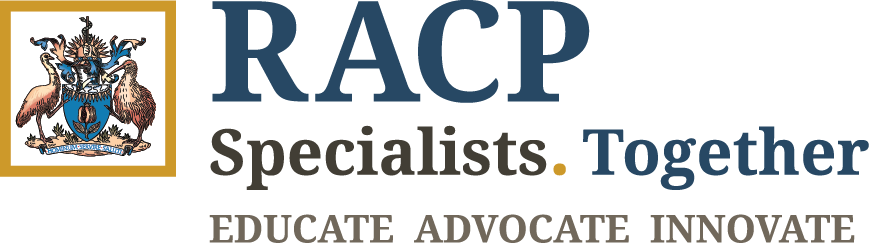 Advanced Training Committee in Neonatal/Perinatal MedicineLOGBOOK FOR PROCEDURESTrainee Name:     Trainee MIN:     Date Submitted:     The ATC in Neonatal/Perinatal Medicine would like to acknowledge The Royal Womens Hospital Clinical Practice Unit and the Melbourne Neonatal Education Program for developing the initial design of the Logbook for Procedures. About the Logbook for ProceduresThe Procedure logbook is part of the assessment requirements for  in Neonatal/Perinatal Medicine. The aim of this process is to ensure that trainees have undertaken adequate preparation and practice in the most common neonatal procedures. They need to be able to demonstrate that they have reached a level of procedural expertise similar to that of a consultant. At the completion of training, trainees should be able to:Demonstrate sound theoretical knowledge of each procedure;Carry out each procedure at a high level of competency;Demonstrate appropriate communication skills, including the ability to explain the problem, outline the procedure and provide appropriate counselling;Demonstrate thorough knowledge of the requirements for documentation in patient recordsDemonstrate an ability to facilitate ward rounds and run teaching sessions.Trainees may carry out these activities as often as required before progressing to the final assessment in which the procedure must be carried out under the observation of their supervisor or a consultant neonatologist. Please note that trainees can commence completing their procedures logbook during Basic Training. Once trainees have had their evaluation, their assessor must sign and date the relevant section. This confirmation of procedural competency will be recognised as fulfilling the requirement for  in Neonatal/Perinatal Medicine. Please only submit logbooks once each mandatory procedure has been assessed; incomplete logbooks will not be accepted. Please note that the assessment of procedures must be documented in this logbook under the headings mandatory, recommended or communication with the correct number attached to each item. Alternative logbook formats will not be accepted.   Any questions regarding the completion of the procedures logbook can be directed to the Education Officer to the SAC in Neonatal/Perinatal Medicine, on (02) 8247 6281 or via email at NeonatalPerinatal@racp.edu.au Procedure LogPlease complete this page for each procedure you are required to documentMandatoryTrainee Name:     Procedure Name: 1.  Hand Hygiene: Aseptic techniqueNumbers performed (circle appropriate number when completed)Final Assessment at Expected Competency LevelProcedure LogPlease complete this page for each procedure you are required to documentTrainee Name:     Procedure Name: 2. Peripheral intravenous cannula insertion (PIVC) Numbers performed (circle appropriate number when completed)Final Assessment at Expected Competency LevelProcedure LogPlease complete this page for each procedure you are required to documentTrainee Name:     Procedure Name: 3. Venesection and blood culture Numbers performed (circle appropriate number when completed)Final Assessment at Expected Competency LevelProcedure LogPlease complete this page for each procedure you are required to documentTrainee Name:     Procedure Name: 4. Umbilical venous catheter insertion (UVC) Numbers performed (circle appropriate number when completed)Final Assessment at Expected Competency LevelProcedure LogPlease complete this page for each procedure you are required to documentTrainee Name:     Procedure Name: 5. Umbilical arterial catheter insertion (UAC) Numbers performed (circle appropriate number when completed)Final Assessment at Expected Competency LevelProcedure LogPlease complete this page for each procedure you are required to documentTrainee Name:     Procedure Name: 6. Peripheral arterial catheter insertion (PAL) Numbers performed (circle appropriate number when completed)Final Assessment at Expected Competency LevelProcedure LogPlease complete this page for each procedure you are required to documentTrainee Name:     Procedure Name: 7. Peripheral arterial puncture Numbers performed (circle appropriate number when completed)Final Assessment at Expected Competency LevelProcedure LogPlease complete this page for each procedure you are required to documentTrainee Name:     Procedure Name: 8. Percutaneous long line insertion (PICC) Numbers performed (circle appropriate number when completed)Final Assessment at Expected Competency LevelProcedure LogPlease complete this page for each procedure you are required to documentTrainee Name:     Procedure Name: 9. Needling of pneumothorax Numbers performed (circle appropriate number when completed)Final Assessment at Expected Competency LevelProcedure LogPlease complete this page for each procedure you are required to documentTrainee Name:     Procedure Name: 10. Intercostal drain insertion Numbers performed (circle appropriate number when completed)Final Assessment at Expected Competency LevelProcedure LogPlease complete this page for each procedure you are required to documentTrainee Name:     Procedure Name: 11. Urinary bladder catheterisation Numbers performed (circle appropriate number when completed)Final Assessment at Expected Competency LevelProcedure LogPlease complete this page for each procedure you are required to documentTrainee Name:     Procedure Name: 12.  Nasogastric tube insertion (NG tube) Numbers performed (circle appropriate number when completed)Final Assessment at Expected Competency LevelProcedure LogPlease complete this page for each procedure you are required to documentTrainee Name:     Procedure Name: 13. Neonatal resuscitation: CPR/B&M Numbers performed (circle appropriate number when completed)Final Assessment at Expected Competency LevelProcedure LogPlease complete this page for each procedure you are required to documentTrainee Name:     Procedure Name: 14. Neonatal resuscitation: Leadership during a resuscitation Numbers performed (circle appropriate number when completed)Final Assessment at Expected Competency LevelProcedure LogPlease complete this page for each procedure you are required to documentTrainee Name:     Procedure Name: 15. Endotracheal intubation: Oral &/or nasal (ETT) Numbers performed (circle appropriate number when completed)Final Assessment at Expected Competency LevelProcedure LogPlease complete this page for each procedure you are required to documentTrainee Name:     Procedure Name: 16.  Surfactant administration Numbers performed (circle appropriate number when completed)Final Assessment at Expected Competency LevelProcedure LogPlease complete this page for each procedure you are required to documentTrainee Name:     Procedure Name: 17.  Suprapubic aspiration (SPA) Numbers performed (circle appropriate number when completed)Final Assessment at Expected Competency LevelProcedure LogPlease complete this page for each procedure you are required to documentTrainee Name:     Procedure Name:  18.  Lumbar puncture (LP)Numbers performed (circle appropriate number when completed)Final Assessment at Expected Competency LevelProcedure LogPlease complete this page for each procedure you are required to documentTrainee Name:     Procedure Name:  19.  Capillary blood samplingNumbers performed (circle appropriate number when completed)Final Assessment at Expected Competency LevelProcedure LogPlease complete this page for each procedure you are required to documentTrainee Name:     Procedure Name:  20.  Understanding and setting up and using the conventional ventilatorNumbers performed (circle appropriate number when completed)Final Assessment at Expected Competency LevelProcedure LogPlease complete this page for each procedure you are required to documentTrainee Name:     Procedure Name:  21.  Understanding and setting up and using HFOVNumbers performed (circle appropriate number when completed)Final Assessment at Expected Competency LevelProcedure LogPlease complete this page for each procedure you are required to documentTrainee Name:     Procedure Name:  22.  Understanding and setting up and using CPAPNumbers performed (circle appropriate number when completed)Final Assessment at Expected Competency LevelProcedure LogPlease complete this page for each procedure you are required to documentTrainee Name:     Procedure Name:  23.  Understanding and setting up and using nitric oxideNumbers performed (circle appropriate number when completed)Final Assessment at Expected Competency LevelProcedure LogPlease complete this page for each procedure you are required to documentRecommendedTrainee Name:     Procedure Name:  1.  Emergency pericardiocentesisNumbers performed (circle appropriate number when completed)Final Assessment at Expected Competency LevelProcedure LogPlease complete this page for each procedure you are required to documentTrainee Name:     Procedure Name:  2.  Drainage of Rickham’s reservoirNumbers performed (circle appropriate number when completed)Final Assessment at Expected Competency LevelProcedure LogPlease complete this page for each procedure you are required to documentTrainee Name:     Procedure Name:  3.  Intraosseous needle insertion (IO)Numbers performed (circle appropriate number when completed)Final Assessment at Expected Competency LevelProcedure LogPlease complete this page for each procedure you are required to documentTrainee Name:     Procedure Name:  4.  Attending a post mortemNumbers performed (circle appropriate number when completed)Final Assessment at Expected Competency LevelProcedure LogPlease complete this page for each procedure you are required to documentTrainee Name:     Procedure Name:  5.  Central line insertionNumbers performed (circle appropriate number when completed)Final Assessment at Expected Competency LevelProcedure LogPlease complete this page for each procedure you are required to documentTrainee Name:     Procedure Name:  6.  Exchange TransfusionNumbers performed (circle appropriate number when completed)Final Assessment at Expected Competency LevelProcedure LogPlease complete this page for each procedure you are required to documentTrainee Name:     Procedure Name:  7.  Abdominal ParacentesisNumbers performed (circle appropriate number when completed)Final Assessment at Expected Competency LevelProcedure LogPlease complete this page for each procedure you are required to documentTrainee Name:     Procedure Name:  8.  Ultrasound – clinician performedNumbers performed (circle appropriate number when completed)Final Assessment at Expected Competency LevelProcedure LogPlease complete this page for each procedure you are required to documentTrainee Name:     Procedure Name:  9.  Cardiac echo – clinician performedNumbers performed (circle appropriate number when completed)Final Assessment at Expected Competency LevelProcedure LogPlease complete this page for each procedure you are required to documentTrainee Name:     Procedure Name:  10.  Nasopharyngeal tube insertionNumbers performed (circle appropriate number when completed)Final Assessment at Expected Competency LevelProcedure LogPlease complete this page for each procedure you are required to documentMandatory Communication ItemsTrainee Name:     Procedure Name:  1.  Working within a team (running a multidisciplinary meeting)Numbers performed (circle appropriate number when completed)Final Assessment at Expected Competency LevelProcedure LogPlease complete this page for each procedure you are required to documentTrainee Name:     Procedure Name:  2.  Interviewing parents: Giving informationNumbers performed (circle appropriate number when completed)Final Assessment at Expected Competency LevelProcedure LogPlease complete this page for each procedure you are required to documentTrainee Name:     Procedure Name:  3.  Interviewing parents: breaking bad newsNumbers performed (circle appropriate number when completed)Final Assessment at Expected Competency LevelProcedure LogPlease complete this page for each procedure you are required to documentTrainee Name:     Procedure Name:  4.  Interviewing parents: Bereavement counselling and palliative careNumbers performed (circle appropriate number when completed)Final Assessment at Expected Competency LevelProcedure LogPlease complete this page for each procedure you are required to documentTrainee Name:     Procedure Name:  5.  Antenatal counsellingNumbers performed (circle appropriate number when completed)Final Assessment at Expected Competency LevelProcedure LogPlease complete this page for each procedure you are required to documentTrainee Name:     Procedure Name:  6.  Facilitating a ward roundNumbers performed (circle appropriate number when completed)Final Assessment at Expected Competency LevelProcedure LogPlease complete this page for each procedure you are required to documentTrainee Name:     Procedure Name:  7.  Organising discharge planning for long term patient on wardNumbers performed (circle appropriate number when completed)Final Assessment at Expected Competency LevelProcedure LogPlease complete this page for each procedure you are required to documentTrainee Name:     Procedure Name:  8.  Outpatient letter writingNumbers performed (circle appropriate number when completed)Final Assessment at Expected Competency LevelProcedure LogPlease complete this page for each procedure you are required to documentTrainee Name:     Procedure Name:  9.  Running a teaching session: Case reviewNumbers performed (circle appropriate number when completed)Final Assessment at Expected Competency LevelProcedure LogPlease complete this page for each procedure you are required to documentTrainee Name:     Procedure Name:  10.  Running a teaching session: PracticalNumbers performed (circle appropriate number when completed)Final Assessment at Expected Competency LevelProcedure LogPlease complete this page for each procedure you are required to documentTrainee Name:     Procedure Name:  11.  Documentation in the medical recordNumbers performed (circle appropriate number when completed)Final Assessment at Expected Competency LevelLOG BOOK ITEMSLOG BOOK ITEMSPROCEDURESPROCEDURESMandatoryMandatoryHand hygiene: Aseptic techniquePeripheral intravenous cannula insertion (PIVC)Venesection and blood cultureUmbilical venous catheter insertion (UVC)Umbilical arterial catheter insertion (UAC)Peripheral arterial catheter insertion (PAL)Peripheral arterial puncturePercutaneous long line insertion (PICC)Needling of pneumothoraxIntercostal drain insertion:Urinary bladder catheterisationNasogastric tube insertion (NG tube)Neonatal resuscitation: CPR / B&MNeonatal resuscitation : Leadership during a resuscitationEndotracheal intubation: Oral & / or nasal (ETT)Surfactant administrationSuprapubic aspiration (SPA)Lumbar puncture (LP)Capillary blood samplingUnderstanding and Setting up and using the conventional ventilatorUnderstanding and Setting up and using HFOVUnderstanding and Setting up and using CPAPUnderstanding and Setting up and using nitric oxideRecommendedRecommendedEmergency pericardiocentesisDraingage of Rickham’s reservoirIntraosseous needle insertion (IO)Attending a post mortemCentral line insertionExchange TransfusionAbdominal ParacentesisUltrasound- clinician performed Cardiac echo – clinician performedNasopharyngeal tube insertionAll communication items are mandatoryAll communication items are mandatory1.Working within a team (running a multidisciplinary meeting)2.Interviewing parents: Giving information3.Interviewing parents: Breaking bad news4.Interviewing parents: Bereavement counselling- palliative care5.Antenatal counselling6.Facilitating a ward round7.Organising discharge planning for long term patient on ward 8.Outpatient letter writing9.Running a teaching session: Case review10.Running a teaching session: Practical11.Documentation in the medical recordSteps to Achieve Competency Date / Initial (completed by trainee) 1.   Taught Procedure2.   Directly Supervised3.   Independent Practice4.  Competence assessed by consultant   12345678910>10Name of ConsultantDateCommentsSigned by Consultant as competent to perform procedure independently Comments / NotesSteps to Achieve Competency Date / Initial (completed by trainee) 1.   Taught Procedure2.   Directly Supervised3.   Independent Practice4.  Competence assessed by consultant   12345678910>10Name of ConsultantDateCommentsSigned by Consultant as competent to perform procedure independently Comments / NotesSteps to Achieve Competency Date / Initial (completed by trainee) 1.   Taught Procedure2.   Directly Supervised3.   Independent Practice4.  Competence assessed by consultant   12345678910>10Name of ConsultantDateCommentsSigned by Consultant as competent to perform procedure independently Comments / NotesSteps to Achieve Competency Date / Initial (completed by trainee) 1.   Taught Procedure2.   Directly Supervised3.   Independent Practice4.  Competence assessed by consultant   12345678910>10Name of ConsultantDateCommentsSigned by Consultant as competent to perform procedure independently Comments / NotesSteps to Achieve Competency Date / Initial (completed by trainee) 1.   Taught Procedure2.   Directly Supervised3.   Independent Practice4.  Competence assessed by consultant   12345678910>10Name of ConsultantDateCommentsSigned by Consultant as competent to perform procedure independently Comments / NotesSteps to Achieve Competency Date / Initial (completed by trainee) 1.   Taught Procedure2.   Directly Supervised3.   Independent Practice4.  Competence assessed by consultant   12345678910>10Name of ConsultantDateCommentsSigned by Consultant as competent to perform procedure independently Comments / NotesSteps to Achieve Competency Date / Initial (completed by trainee) 1.   Taught Procedure2.   Directly Supervised3.   Independent Practice4.  Competence assessed by consultant   12345678910>10Name of ConsultantDateCommentsSigned by Consultant as competent to perform procedure independently Comments / NotesSteps to Achieve Competency Date / Initial (completed by trainee) 1.   Taught Procedure2.   Directly Supervised3.   Independent Practice4.  Competence assessed by consultant   12345678910>10Name of ConsultantDateCommentsSigned by Consultant as competent to perform procedure independently Comments / NotesSteps to Achieve Competency Date / Initial (completed by trainee) 1.   Taught Procedure2.   Directly Supervised3.   Independent Practice4.  Competence assessed by consultant   12345678910>10Name of ConsultantDateCommentsSigned by Consultant as competent to perform procedure independently Comments / NotesSteps to Achieve Competency Date / Initial (completed by trainee) 1.   Taught Procedure2.   Directly Supervised3.   Independent Practice4.  Competence assessed by consultant   12345678910>10Name of ConsultantDateCommentsSigned by Consultant as competent to perform procedure independently Comments / NotesSteps to Achieve Competency Date / Initial (completed by trainee) 1.   Taught Procedure2.   Directly Supervised3.   Independent Practice4.  Competence assessed by consultant   12345678910>10Name of ConsultantDateCommentsSigned by Consultant as competent to perform procedure independently Comments / NotesSteps to Achieve Competency Date / Initial (completed by trainee) 1.   Taught Procedure2.   Directly Supervised3.   Independent Practice4.  Competence assessed by consultant   12345678910>10Name of ConsultantDateCommentsSigned by Consultant as competent to perform procedure independently Comments / NotesSteps to Achieve Competency Date / Initial (completed by trainee) 1.   Taught Procedure2.   Directly Supervised3.   Independent Practice4.  Competence assessed by consultant   12345678910>10Name of ConsultantDateCommentsSigned by Consultant as competent to perform procedure independently Comments / NotesSteps to Achieve Competency Date / Initial (completed by trainee) 1.   Taught Procedure2.   Directly Supervised3.   Independent Practice4.  Competence assessed by consultant   12345678910>10Name of ConsultantDateCommentsSigned by Consultant as competent to perform procedure independently Comments / NotesSteps to Achieve Competency Date / Initial (completed by trainee) 1.   Taught Procedure2.   Directly Supervised3.   Independent Practice4.  Competence assessed by consultant   12345678910>10Name of ConsultantDateCommentsSigned by Consultant as competent to perform procedure independently Comments / NotesSteps to Achieve Competency Date / Initial (completed by trainee) 1.   Taught Procedure2.   Directly Supervised3.   Independent Practice4.  Competence assessed by consultant   12345678910>10Name of ConsultantDateCommentsSigned by Consultant as competent to perform procedure independently Comments / NotesSteps to Achieve Competency Date / Initial (completed by trainee) 1.   Taught Procedure2.   Directly Supervised3.   Independent Practice4.  Competence assessed by consultant   12345678910>10Name of ConsultantDateCommentsSigned by Consultant as competent to perform procedure independently Comments / NotesSteps to Achieve Competency Date / Initial (completed by trainee) 1.   Taught Procedure2.   Directly Supervised3.   Independent Practice4.  Competence assessed by consultant   12345678910>10Name of ConsultantDateCommentsSigned by Consultant as competent to perform procedure independently Comments / NotesSteps to Achieve Competency Date / Initial (completed by trainee) 1.   Taught Procedure2.   Directly Supervised3.   Independent Practice4.  Competence assessed by consultant   12345678910>10Name of ConsultantDateCommentsSigned by Consultant as competent to perform procedure independently Comments / NotesSteps to Achieve Competency Date / Initial (completed by trainee) 1.   Taught Procedure2.   Directly Supervised3.   Independent Practice4.  Competence assessed by consultant   12345678910>10Name of ConsultantDateCommentsSigned by Consultant as competent to perform procedure independently Comments / NotesSteps to Achieve Competency Date / Initial (completed by trainee) 1.   Taught Procedure2.   Directly Supervised3.   Independent Practice4.  Competence assessed by consultant   12345678910>10Name of ConsultantDateCommentsSigned by Consultant as competent to perform procedure independently Comments / NotesSteps to Achieve Competency Date / Initial (completed by trainee) 1.   Taught Procedure2.   Directly Supervised3.   Independent Practice4.  Competence assessed by consultant   12345678910>10Name of ConsultantDateCommentsSigned by Consultant as competent to perform procedure independently Comments / NotesSteps to Achieve Competency Date / Initial (completed by trainee) 1.   Taught Procedure2.   Directly Supervised3.   Independent Practice4.  Competence assessed by consultant   12345678910>10Name of ConsultantDateCommentsSigned by Consultant as competent to perform procedure independently Comments / NotesSteps to Achieve Competency Date / Initial (completed by trainee) 1.   Taught Procedure2.   Directly Supervised3.   Independent Practice4.  Competence assessed by consultant   12345678910>10Name of ConsultantDateCommentsSigned by Consultant as competent to perform procedure independently Comments / NotesSteps to Achieve Competency Date / Initial (completed by trainee) 1.   Taught Procedure2.   Directly Supervised3.   Independent Practice4.  Competence assessed by consultant   12345678910>10Name of ConsultantDateCommentsSigned by Consultant as competent to perform procedure independently Comments / NotesSteps to Achieve Competency Date / Initial (completed by trainee) 1.   Taught Procedure2.   Directly Supervised3.   Independent Practice4.  Competence assessed by consultant   12345678910>10Name of ConsultantDateCommentsSigned by Consultant as competent to perform procedure independently Comments / NotesSteps to Achieve Competency Date / Initial (completed by trainee) 1.   Taught Procedure2.   Directly Supervised3.   Independent Practice4.  Competence assessed by consultant   12345678910>10Name of ConsultantDateCommentsSigned by Consultant as competent to perform procedure independently Comments / NotesSteps to Achieve Competency Date / Initial (completed by trainee) 1.   Taught Procedure2.   Directly Supervised3.   Independent Practice4.  Competence assessed by consultant   12345678910>10Name of ConsultantDateCommentsSigned by Consultant as competent to perform procedure independently Comments / NotesSteps to Achieve Competency Date / Initial (completed by trainee) 1.   Taught Procedure2.   Directly Supervised3.   Independent Practice4.  Competence assessed by consultant   12345678910>10Name of ConsultantDateCommentsSigned by Consultant as competent to perform procedure independently Comments / NotesSteps to Achieve Competency Date / Initial (completed by trainee) 1.   Taught Procedure2.   Directly Supervised3.   Independent Practice4.  Competence assessed by consultant   12345678910>10Name of ConsultantDateCommentsSigned by Consultant as competent to perform procedure independently Comments / NotesSteps to Achieve Competency Date / Initial (completed by trainee) 1.   Taught Procedure2.   Directly Supervised3.   Independent Practice4.  Competence assessed by consultant   12345678910>10Name of ConsultantDateCommentsSigned by Consultant as competent to perform procedure independently Comments / NotesSteps to Achieve Competency Date / Initial (completed by trainee) 1.   Taught Procedure2.   Directly Supervised3.   Independent Practice4.  Competence assessed by consultant   12345678910>10Name of ConsultantDateCommentsSigned by Consultant as competent to perform procedure independently Comments / NotesSteps to Achieve Competency Date / Initial (completed by trainee) 1.   Taught Procedure2.   Directly Supervised3.   Independent Practice4.  Competence assessed by consultant   12345678910>10Name of ConsultantDateCommentsSigned by Consultant as competent to perform procedure independently Comments / NotesSteps to Achieve Competency Date / Initial (completed by trainee) 1.   Taught Procedure2.   Directly Supervised3.   Independent Practice4.  Competence assessed by consultant   12345678910>10Name of ConsultantDateCommentsSigned by Consultant as competent to perform procedure independently Comments / NotesSteps to Achieve Competency Date / Initial (completed by trainee) 1.   Taught Procedure2.   Directly Supervised3.   Independent Practice4.  Competence assessed by consultant   12345678910>10Name of ConsultantDateCommentsSigned by Consultant as competent to perform procedure independently Comments / NotesSteps to Achieve Competency Date / Initial (completed by trainee) 1.   Taught Procedure2.   Directly Supervised3.   Independent Practice4.  Competence assessed by consultant   12345678910>10Name of ConsultantDateCommentsSigned by Consultant as competent to perform procedure independently Comments / NotesSteps to Achieve Competency Date / Initial (completed by trainee) 1.   Taught Procedure2.   Directly Supervised3.   Independent Practice4.  Competence assessed by consultant   12345678910>10Name of ConsultantDateCommentsSigned by Consultant as competent to perform procedure independently Comments / NotesSteps to Achieve Competency Date / Initial (completed by trainee) 1.   Taught Procedure2.   Directly Supervised3.   Independent Practice4.  Competence assessed by consultant   12345678910>10Name of ConsultantDateCommentsSigned by Consultant as competent to perform procedure independently Comments / NotesSteps to Achieve Competency Date / Initial (completed by trainee) 1.   Taught Procedure2.   Directly Supervised3.   Independent Practice4.  Competence assessed by consultant   12345678910>10Name of ConsultantDateCommentsSigned by Consultant as competent to perform procedure independently Comments / NotesSteps to Achieve Competency Date / Initial (completed by trainee) 1.   Taught Procedure2.   Directly Supervised3.   Independent Practice4.  Competence assessed by consultant   12345678910>10Name of ConsultantDateCommentsSigned by Consultant as competent to perform procedure independently Comments / NotesSteps to Achieve Competency Date / Initial (completed by trainee) 1.   Taught Procedure2.   Directly Supervised3.   Independent Practice4.  Competence assessed by consultant   12345678910>10Name of ConsultantDateCommentsSigned by Consultant as competent to perform procedure independently Comments / NotesSteps to Achieve Competency Date / Initial (completed by trainee) 1.   Taught Procedure2.   Directly Supervised3.   Independent Practice4.  Competence assessed by consultant   12345678910>10Name of ConsultantDateCommentsSigned by Consultant as competent to perform procedure independently Comments / NotesSteps to Achieve Competency Date / Initial (completed by trainee) 1.   Taught Procedure2.   Directly Supervised3.   Independent Practice4.  Competence assessed by consultant   12345678910>10Name of ConsultantDateCommentsSigned by Consultant as competent to perform procedure independently Comments / NotesSteps to Achieve Competency Date / Initial (completed by trainee) 1.   Taught Procedure2.   Directly Supervised3.   Independent Practice4.  Competence assessed by consultant   12345678910>10Name of ConsultantDateCommentsSigned by Consultant as competent to perform procedure independently Comments / Notes